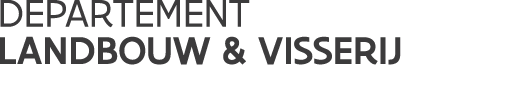 VERSLAG ////////////////////////////////////////////////////////////////////////////////////////////////////////////////////////////////////////////////////////////////////////////////////////////////////////////////////////////////////////////////////////////////////Marktsituatie (wereld+eu)Wereldmarktprijzen- Witte suikerprijs (Londen nr. 5- termijncontracten) op 27/01/2016 = 387,5 €/ton - Ruwe suikerprijs (New York nr. 11- termijncontracten) op 27/01/2016 = 285,2 €/ton- White premium: 111 $/t.- Wisselkoersen op 27/01/2016: 	1 € = 1,084 $ (1,1099 $ op 17/12/2015)								1 € = 4,45 BRL (4,261 BRL op 17/12/2015)Prijsevolutie (hogere prijzen) doordat de beschikbare hoeveelheden op de wereldmarkt gedaald zijn door:Tussenseizoen tussen de oogsten van BraziliëVoortdurende droogte in ThailandProductieprognoses zijn verlaagd voor Indië.Wereldmarktnieuws- Wereldsuikerproductie, -consumptie en globaal overschot/tekort: vooruitzichten voor 2015/2016 (Mt ruwe suiker): Eerste campagne met een tekort sinds 5 jaar (6 tot 8 Mt).Brazilië: El Niño en de aanhoudende regen in de centrale en zuidelijke regio hebben voor gevolg dat nog 10 tot 30 Mt suikerriet moet vermalen worden.  De volgende campagne zal vroeger beginnen (april 2016).  De productie in bovenstaande regio wordt geschat op 33 Mt suiker en de productie van ethanol op 28 miljard l.  De noordelijke en noordoostelijke regio (oorsprong van CXL suiker) heeft te kampen met grote droogte tijdens de campagne en wanneer deze droogte zich zal verderzetten zal de suikerproductie nog verder verminderen.  In 2015/2016 is 58,5 % suikerriet omgezet in ethanol.  In 2016/2017 zal de suikerproductie verder toenemen gezien de verdere verzwakking van de Real omdat suiker beter betaald wordt op de lokale markten.  Daardoor is de geschatte hoeveelheid ethanol naar beneden herzien op 56 tot 44 %.Indië: Productie 2015/2016 wordt naar beneden bijgesteld op 26 Mt suiker (moesson minder dan normaal, relatieve droogte )Thailand : Droogte in de zomerperiode.  Zwakke heffing op suiker.  De huidige neerslag vertraagt echter de verwerking (vermalen) van suikerriet.  Er wordt 11,1 Mt suiker verwacht komende van 106 Mt suikerriet.China : Een nieuw invoerrecord is bereikt voor 2015: 4,85 Mt (vorig record dateert van 2013 met 4,5 Mt).  EU-marktIsoglucose productie 2015/2016  (oktober 2015):  66.000 t zoals tijdens vorige campagne.Uitvoer buiten quotum 2015/2016:	Suiker: de eerste tranche van 650.000 t voor 2015/2016 werd vastgelegd door Verordening (EU) nr. 1164/2015. Verordening (EU) nr. 1803/2015 stelt een toewijzingscoëfficiënt van 32,9% voor suiker vast en is volledig opgebruikt.  Isoglucose: 23 % of 16.194 t van de hoeveelheid werd tot nu toe toegewezen onder Verordening (EU) nr. 1164/2015.  Er zijn geen nieuwe aanvragen.  Uitvoer quotum 2015/2016: 23.832,2 tInvoer Industriële TRQ voor chemische industrie voor 2015/2016: 3.300 t (0.8 % van de 400.000 t volgens verordening (EG) nr. 635/2014) en er zijn er geen nieuwe aanvragen binnengekomen.Gemiddelde prijzen voor EU suiker en Prijzen en hoeveelheden suiker geïmporteerd vanuit ACP* De prijs voor ruwe suiker is hoger dan de prijs voor witte suiker in ACS.  De prijs voor ruwe suiker voor raffinage evolueert zaagtandsgewijs, vooral in functie van de oorsprong en in functie van de verhoudingen tussen ruwe suiker voor consumptie en ruwe suiker voor raffinage.  De raffinage prijs duwt door zijn hogere prijszetting de prijs naar omhoog in functie van de geïmporteerde hoeveelheden. Maximale geobserveerde prijs voor witte suiker: Januari 2013, zijnde 738 €/t.Minimale geobserveerde prijs voor witte suiker: Februari 2015, zijnde 414 €/tSPOT markt (Kingsman): 550 €/t voor de geleverde witte suiker in het westen van de EU en 560 €/t geleverd in de mediterrane gebieden.Preferentiële invoer 2015/2016: EPA-EBA aanvragen t.e.m. 27/01/2016 EBA (ton witte suiker equivalent): EPA/EBA certificaten: Het gecumuleerde aantal (611.987 t) of 60.000 t minder dan de vorige campagne, of 175.000 t minder dan de campagne van 2 jaar geleden.  Preferentiële invoer 2015/2016: TRQ aanvragen tot 27/01/2016 (ton witte suiker equivalent):* DG TAXUD is belast met het volgen van invoer.  Daarbij zijn er 3 aspecten te beschouwen:Indien 70 % van limiet van 37.400 t bereikt wordt: notificatie aan MoldaviëIndien 80 % van limiet bereikt wordt: Moldavië moet een geldige rechtvaardiging mededelen betreffende de verhoging van de invoerIndien 100 % van limiet bereikt wordt: In afwezigheid van enige rechtvaardiging kan de EU de preferentiële invoer stopzetten.Fysieke invoer (november 2015)De invoer voor de campagne 2015-2016 heeft 387.000 t bereikt en minder dan de vorige campagnes.Oorsprong: 72 % EPA/EBA, 8 % FTA Am, 5 % Brazilië, 3 % BalkanFysieke uitvoer (november2015)De uitvoer voor de campagne 2015-2016 heeft  194.000 t bereikt (en minder dan de 2 voorgaande campagnes).Voorraden (september en oktober 2015)Verschillende LS hebben een aangepast cijfer voor hun waarden voor de voorraden van september 2015 doorgestuurd.  De voorraden bereiken eind september 2,224 Mt (1,273 Mt zonder de nieuwe productie).  De voorraden bereiken 7,905 Mt eind oktober 2015.Balans*  : in t tel quel(1) Eindvoorraad van de vorige campagne 2014/2015.(2) De geschatte productie op basis van de oppervlakte en rendementen.(3) Verwachtingen berekende TAF op basis van de gegevens van de LS die hun quotum niet opgevuld krijgen (DK, EL, FR DOM, SE)(4) Schattingen gebaseerd op de voorgaande campagnes.  In dit stadium kan men niet voorzien of de CXL quota opgevuld zullen worden.(5) Men neemt de gegevens van de voorgaande campagne(6) Gemiddelde consumptie van de 5 laatste campagnes + de geschatte consumptie voor Kroatië  (155.000 t)(7) Vermindering ten opzichte van 2014/2015 gezien de daling van het suikeroverschot.  Historisch gemiddelde.(8) De voorraad is de berekende variabele volgens de consumptie en de uitvoer. (9) Men herneemt eerder de historische waarde dan deze van de voorgaande campagne.(10) 1 uitvoerschijf + 40.000 t isoglucose.COM heeft verschillende andere simulaties van de balans getoond:Wijziging van de voorraden einde campagne 2014/2015/begin campagne 2015/2016: Met een initiële voorraad van 1,270 Mt i.p.v. 1,438 Mt zou de finale voorraad voor Q suiker zakken tot 760.000 t (920.000 t in de vorige balans).Mogelijke vermindering van de invoer komende van Brazilië en ACS landen: Er is nog geen vraag voor CXL suiker komende van Brazilië.  De invoer komende van de ACS landen zouden minder zijn dan 100.000 t, hetgeen voorzien was in de balans.  De totale invoer zou kunnen verminderen tot 425.000 t (325.000 t van Brazilië en 100.000 t van ACS).  De finale voorraad voor Q suiker zou dus nog evenredig kunnen verminderen.Mogelijke verminderen van de consumptie: De consumptie was 17 Mt in de vorige balans.  Gezien de verminderde hoeveelheden suiker in verschillende dranken en door verschillende gezondheidscampagnes zou de consumptie kunnen verminderen tot 16,86 Mt.  Dit zou de voorraad van Q suiker doen verhogen.Een opening van een tweede schijf voor BQ suiker:  De finale voorraad van BQ suiker zou verminderen van 700.000 t tot 611.000 t.Een gedeelte van deze gegevens moeten nog geverifieerd worden.  COM vraagt aan de LS om alle mogelijke informatie door te geven en de productieniveaus van 2015/2016 te actualiseren.Uitwisseling van gedachten en opinie betreffende Commissie toepassingsverordening ter wijziging van toepassingsverordening (EU) 2015/1164 voor de vaststelling van de uitvoerlimieten voor BQ suiker tot het einde van marketing jaar 2015/2016.Dit ontwerp wijzigt V1164/2015 die de uitvoerlimieten voor BQ suiker en BQ isoglucose voor campagne 2015/2016.  De limieten voor suiker zijn verhoogd tot 1.350.000 t suiker (WTO limiet).Verschillende LS hebben hun bezorgdheid uitgedrukt betreffende de zeer lage BQ suiker niveaus en gevraagd tot welk niveau dit verder moet zakken vooraleer het een gevaar vormt voor de EU en mogelijke passende maatregelen moeten uitgevoerd worden indien dit in de toekomst zich zou voordoen.  Sommige LS vonden het te vroeg om dergelijke wijziging van de verordening te doen en de markt eerst nauwlettend moet opgevolgd worden tot in maart 2016 vooraleer beslist wordt om een wijziging uit te voeren.  Andere LS hebben hun akkoord gegeven voor de wijziging gezien er geen enkel signaal vanuit de makt komt die op toekomstige moeilijkheden zouden wijzen.COM heeft gepreciseerd dat deze wijziging geen verplichting is maar een mogelijkheid of opportuniteit voor de producenten.  COM denkt wel dat deze wijziging zal benut worden omdat het interessant is BQ suiker te verkopen buiten de EU met stijgende wereldmarktprijzen.  In geval van nood is er nog altijd de mogelijkheid om BQ suiker te klasseren als Q suiker met een gelijke hoeveelheid invoer aan verlaagde rechten, dewelke een marge van 1.2 Mt geeft en voldoende is voor mogelijke problemen in de toekomst.  COM heeft echter geen intenties om dergelijke urgentiemaatregelen nu al in overweging te nemen.Stemming: positief adviesAOB.Behoud van V951/2006 in post quotum periode: DG TAXUD heeft verwezen naar de wetgeving betreffende de definities en methoden voor de berekening aan suikergehalte in V951/2006.  Met de afschaffing van deze wetgeving door het afschaffen van de quota’s, zou de inhoud van deze verordening hernomen worden in de wetgeving van DG TAXUD.  De gegevens betreffende actieve veredeling zouden één keer per jaar naar COM gestuurd worden want COM ontvangt weinig gegevens van dergelijke aard.  Daarom vraagt COM zich af of dit wel moeten blijven bestaan.  Deze wetgeving zal afgeschaft worden indien de LS zich er niet tegen verzetten.Berekening CIF prij en bijkomende rechten: Dit zou in de horizontale verordening kunnen opgenomen worden.AD ontwerp voor collectieve onderhandelingenEr zijn nog steeds interne discussies gaande.  COM beseft echter de urgentie ervan.Via de bilaterale informele gesprekken tussen BE en DG AGRI zouden er nog discussies zijn tussen DG AGRI en DG COMP.  Indien het probleem niet spoedig wordt opgelost, zal DG AGRI beroep doen op Commissaris Hogan.  De inhoud van het voorstel zou echter wel verschillend zijn met de huidige tekst in bijlage XI.Volgend  beheerscomité: 25 februari 2016 Lijst met afkortingen :Voorzitter: EU-Commissie – AGRI C4Verslaggever: Jan Hostens (VL) en Danièle Haine (WL)Onderwerp: BC suiker van 28/01/2016productieconsumptieSurplus/tekortCzarnikov178,9181,1-8,2ISO169,4172,9-3,5USDA173,4173,4-3,8Kingsman-5,3F.O Licht181,7179,1-5,2EUR/t5/20156/20157/20158/20159/201510/201511/2015Witte suiker419414415419425417423Verkoop industriële suiker287279297308311293289Aankoop industriële suiker341349322325332330327Import ruwe suiker uit ACS*482384420389389377380Import witte suiker 3973924074104064284452015/2016gevraagde Q% gebruik TRQ (ton)OpmerkingenCXL342.87051 % op 676.925Indië, Australië, Cuba: 100%, Brazilië : 0%Balkan74.28937 % op 200.0002015gevraagde Q% gebruik TRQ (ton)OpmerkingenMoldavië7.87523 % op 34.000Vervangen door een associatieakkoord met een ingebouwd mechanisme tegen omzeiling van douanecontrole (PB L260 van 30/08/2014) *Peru8083 % op 23.320TRQ van 23.980Colombia61.64794 % op 65.720TRQ van 67.580Panama00 % op 12.720TRQ van 13.080Centraal Amerika135.657		85 % op 159.000TRQ van 163.500Suiker van Oekraïne19.85199 % op 20.070Isoglucose van Oekraïne6126 % op 10.000x 1.000 tVerwachtingen 2015/2016Suiker + IsoglucoseVerwachtingen 2015/2016Suiker + IsoglucoseQBQInitiële voorraad1.438(1)Productie14.228(2)4.147(2)	TAF290(3)-290(3)	Q/BQ13.9384.437	Release BQ00Invoer 3.7314	*ACS2.000(4)	*CXL  650(4)	*Balkan/Moldavië220	*TRQ FTAS240	*Maatregelen  Oekraïne20	*Andere (niet pref.)50	Verwerkte producten551(5)Totaal beschikbaar19.3974.151Consumptie17.000(6)2.150	Industrieel800(9)	Bioethanol1.350(9)Uitvoer1.477690(10)	Tel quel75(7)	Verwerkte producten1.402(5)Finale voorraden920(8)1.311(8)Total Outlets19.3974.151ACS: Afrika, het Caraïbisch Gebied en de Stille Oceaan.ACS-MOL: landen van de ACS-groep die ook MOL zijn: ACS-staten en Minst Ontwikkelde Landen. ACS-NON-MOL: ACS-staten en landen die niet tot de Minst Ontwikkelde Landen behoren.NON-ACS-MOL: Minst Ontwikkelde Landen die niet tot de ACS-staten en landen behoren.CELAC: Comunidad de Estados Latinoamericanos y CaribeñosCIF prijs: Prijs van het product inclusief de kosten, verzekering en transport tot in de haven van eindbestemming. Het is de suikerprijs aan de grens van het importerend land voorafgaand de betalingen van alle importheffingen.CXL-lijsten: lijsten met tariefcontingenten van de EU, gehecht aan het landbouwakkoord van de Uruguay Ronde.CXL-quota: verwijst naar deel II van CXL-lijst met preferentiële concessies, namelijk tarieven in het kader van handelsovereenkomsten opgelijst in Art.I van het GATT.EBA: Everything but Arms: “Alles behalve wapens”-initiatief voor Minst Ontwikkelde Landen: ongelimiteerde invoer, behalve wapens, aan nultarief. EPA: Economic Partnership Agreements: Economische Partnerschapsakkoorden met de ACS-staten.FTA: Free Trade Agreement: Vrijhandelsakkoord.  In het Frans: ALE: Accord de Libre EchangeFTR: Full Time Refiners: VoltijdraffinaderijenGMO: Gemeenschappelijke MarktordeningGN-code: code van de gecombineerde nomenclatuur, dit is de tarief- en statistieknomenclatuur van de douane-unie. ISO: International Sugar OrganisationMercosur of Mercosul (in het Spaans: Mercado Común del Sur, Portugees: Mercado Comum do Sul, Guaraní Ñemby Ñemuha, Nederlands: Zuidelijke Gemeenschappelijke Markt) is een douane-unie tussen Brazilië, Argentinië, Uruguay, Paraguay en Venezuela. Mercosur werd opgericht in 1991. Het doel van de organisatie was om vrije handel en vrij verkeer van goederen, personen en kapitaal te bevorderenMt: miljoen tonNON-ACS: staten die niet tot ACS behoren.Tel quel : in ongewijzigde vormTAF: Travail à façonTRQ: Tariff Rate Quotum : tariefcontingent: hoeveelheid in te voeren aan een bepaald (verlaagd) invoertarief. Eens het quotum is opgevuld, geldt weer het normale (hogere) invoertarief.USDA: United States Department of Agriculture: Departement Landbouw van de VSA